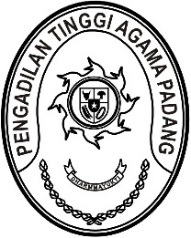 Nomor     	: W3-A/ /HM.00 /VIII/2023	31 Agustus 2023Lampiran	: -Perihal	:	Undangan Sosialisasi Tata NaskahYth.Wakil Ketua PTA PadangHakim Tinggi PTA PadangPanitera dan Sekretaris PTA Padang Pejabat Fungsional, Struktural, staff pelaksana PTA PadangAssalamu’alaikum Warahmatullahi Wabarakatuh.Sehubungan dengan telah ditetapkannya Surat Keputusan Ketua Mahkamah Agung Nomor 131/KMA/SK/VII/2023 Tanggal 11 Juli 2023 tentang Pedoman Tata Naskah Dinas di Lingkungan Mahkamah Agung dan Badan Peradilan yang Berada di Bawahnya, serta Surat Keputusan Sekretaris Mahkamah Agung Nomor 627/SEK/SK/VII/2023 Tanggal 11 Juli 2023 tentang Klasifikasi Arsip dan Sistem Klasifikasi Keamanan dan Akses Arsip di Lingkungan Mahkamah Agung dan Badan Peradilan yang Berada di Bawahnya, dengan ini mengundang Saudara untuk mengikuti kegiatan Sosialisasi Pelaksanaan Pedoman Tata Naskah Dinas di Lingkungan Mahkamah Agung dan Badan Peradilan yang Berada di Bawahnya, yang akan diselenggarakan:Hari/ Tanggal 	: Senin, 04 September 2023Pukul 			: 08.30 WIB s.d. selesaiTempat		: Command Center Pengadilan Tinggi Agama PadangDemikian untuk menjadi perhatian, kami ucapkan terima kasih.Wassalam,Ketua Pengadilan Tinggi Agama PadangDr. Drs. H. Pelmizar, M.H.I.